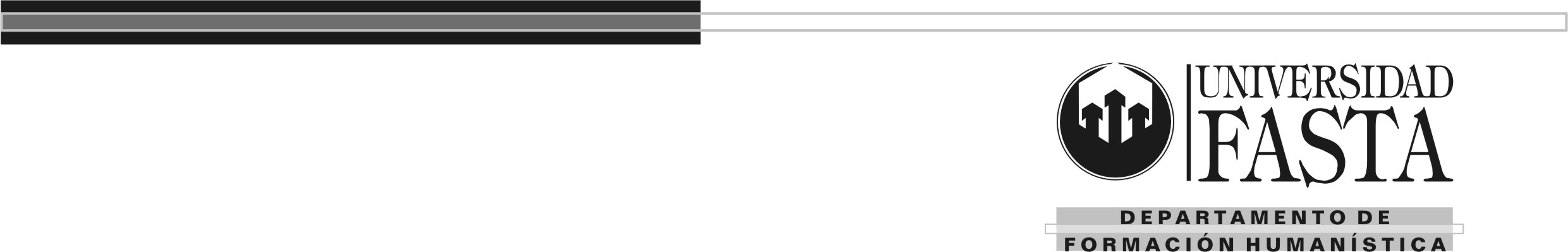 Practico presencial obligatorio de Historia de la CulturaARTE DEL RENACIMIENTOEste trabajo debe ser preparado por grupos de hasta 3 alumnos y se debe explicar en  clase en la semana del 23 de septiembre en el horario de clase, por lo tanto es obligatoria la presencia de todos los alumnos a clase El presente trabajo está orientado a aprender a reconocer los rasgos de una obra de Arte para encuadrarla en la época y estilo a la que pertenece.Basarse en los  conocimientos de Arte explicados en clase, en los textos del tercer módulo, en el blog de la cátedra y  en alguno de  los portales de arte recomendados o en los que el alumno encuentre (Puede ser en  http://www.artehistoria.jcyl.es/; http://www.youtube.com/user/historiaycienciatv; etc).El Renacimiento comienza en Italia , tiene dos períodos importantes el Quattrocento y el Cinquecento. Sus raíces están en la misma Edad Media y sus campos de expresión han sido múltiples : literatura, arquitectura, pintura, escultura, artes menores. La primer etapa renacentista se centra en Florencia, la segunda en Roma pero enseguida su influencia traspasa Italia , llegando a gran parte del continente europeo con múltiples expresiones y con variantes regionales.Consignas:Cada grupo debe :Elegir tres obras de arte (una escultura, una pintura y una obra arquitectónica) imprimir o fotocopiar estas imágenes Consignar de cada obra elegida:  autor, lugar en el que se encuentra y año en que fue hechaDeterminar  por escrito los rasgos la encuadran en el Renacimiento (este escrito no puede ocupar más que una carilla)En clase cada alumno explicará lo que ha elegido 